FICHE 2 : Le test sur les modes de mémorisation Visuel Auditif KinesthésiqueDurée 20 mn, exploitation plus longueIl ya 5 modes portes d’entrée pour mémoriser.VisuelAuditifKinesthésiqueOlfactifGustatifPar habitude on utilise à l’école essentiellement les modes Visuel et Auditif, oubliant les « Kinesthésiques » (les sensations, chaud, froid, le corps, le mouvement).A noter le test permet de déterminer une portée d’entrée dominante (là où il y a le moins de point). Mais ce n’est pas figer, ce n’est qu’un test. Il doit permettre une reflexion sur l’apprentissage.  Ex : Importance de la prise de note avec des couleurs et claires pour les visuels. Une ambiance de classe silencieuse pour bien entendre ce qui est dit par le profs et les autres élèves.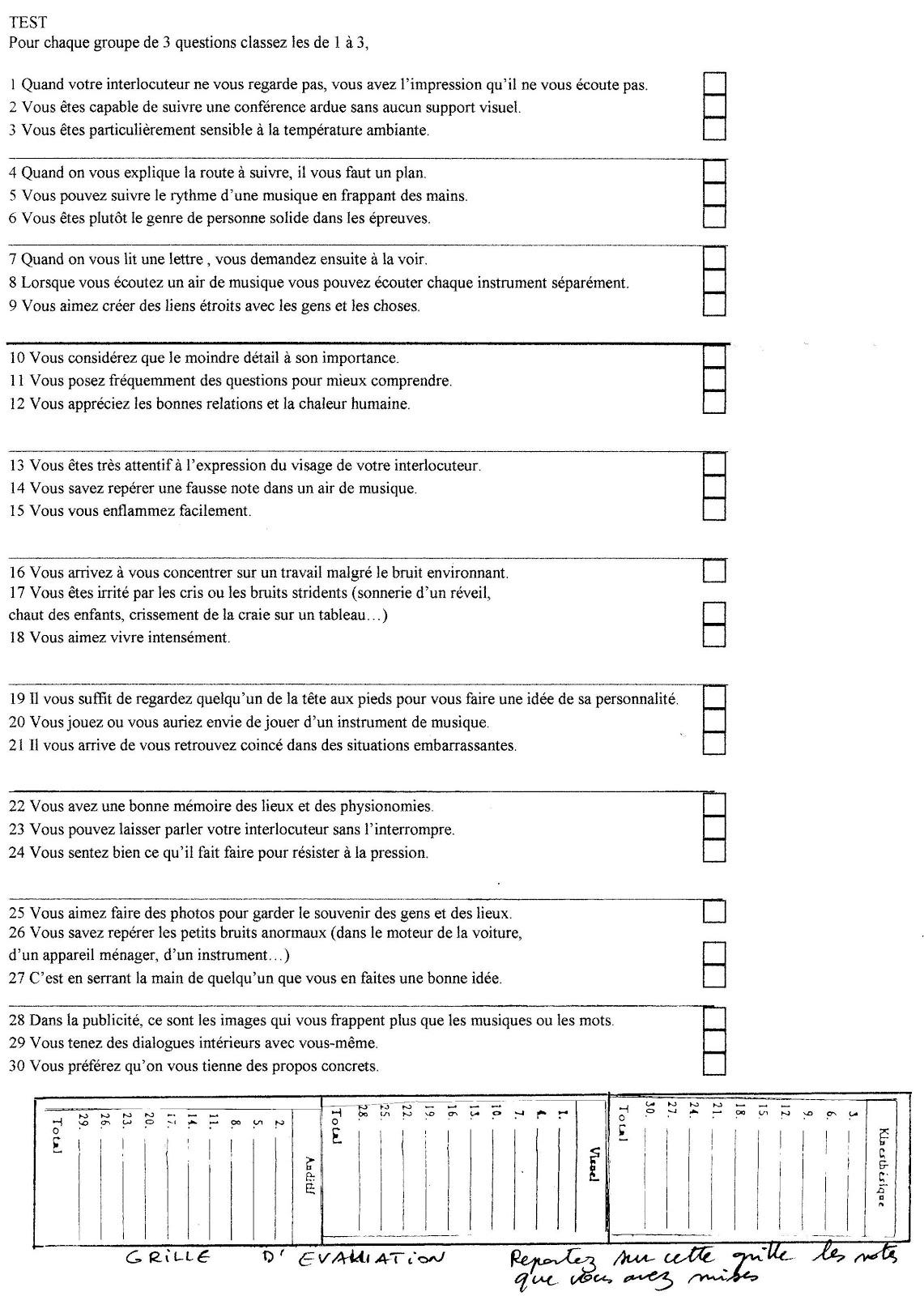 